Образовательный минимум Тренировочный вариант с ответами1. Формулы сокращенного умножения:a2 – b2= (а – b) (а + b)    - разность квадратов       (а + b)2=а2 + 2аb + b2     - квадрат суммы       (а - b)2 = а2 - 2аb + b2     - квадрат разности            а3 – b3= (а – b) (а2+ ab + b2)  - разность кубова3 + b3= (а + b) (а2 - аb + b2)	 - сумма кубов2. 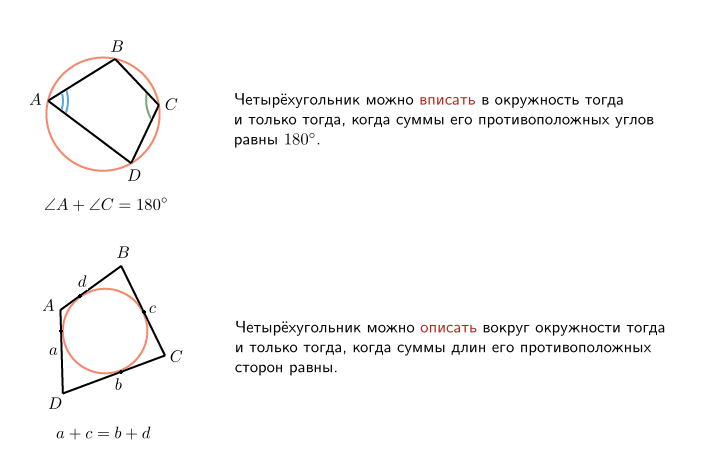 ТриместрIIПредметматематикаКласс9№ формулировкаФормула1.Площадь квадрата равна квадрату его стороны.2.Площадь прямоугольника равна произведению его смежных сторон.3.Площадь параллелограмма равна произведению его основания на высоту.4.Площадь треугольника равна половине произведения его основания на высоту.5.Площадь прямоугольного треугольника равна половине произведения его катетов.6.Площадь трапеции равна произведению полусуммы её оснований на высоту7.Теорема Пифагора: в прямоугольном треугольнике квадрат гипотенузы равен сумме квадратов катетов.с = АВ – гипотенузаа = ВС  – катет, противолежащий  углу αb = АС – катет, прилежащий  к углу αСИНУСОтношение противолежащего катета к гипотенузе с = АВ – гипотенузаа = ВС  – катет, противолежащий  углу αb = АС – катет, прилежащий  к углу αКОСИНУСОтношение прилежащего катета к гипотенузес = АВ – гипотенузаа = ВС  – катет, противолежащий  углу αb = АС – катет, прилежащий  к углу αТАНГЕНСОтношение противолежащего катета к прилежащему =с = АВ – гипотенузаа = ВС  – катет, противолежащий  углу αb = АС – катет, прилежащий  к углу αКОТАНГЕНСОтношение прилежащего катета к противолежащему.